Н А К А З04.12.2018                                                                                                      №217Про направленняна навчанняНа виконання розпорядження Кабінету Міністрів України від 22 серпня 2018 р. № 559-р «Про внесення зміни до пункту 1 розпорядження Кабінету Міністрів України від 17 січня 2018 р. № 17», відповідно до графіка підвищення кваліфікації педпрацівників (підготовка до роботи за концепцією «Нова українська школа»), затвердженого 07.09.2018 директором Департаменту науки і освіти Харківської обласної державної адміністрації, листа КВНЗ «Харківська академія неперервної освіти» від 04.12.2018 №1456 Н А К А З У Ю:  1. Направити Колесник Ольгу Богданівну, заступника директора з навчально-виховної роботи  ХГ №12, на навчання супервізорів у рамках підвищення кваліфікації педагогічних працівників у реалізації концепції «Нова українська школа».10.12.2018 - 12.12.20182. Головному бухгалтеру  централізованої бухгалтерії Управління освіти Іголкіній Т.І. заробітну плату Колесник О.Б. під час проходження нею навчання проводити згідно з діючим законодавством України.   3. Завідувачу лабораторії комп’ютерних технологій в освіті Остапчук С.П. розмістити цей наказ на сайті Управління освіти.До 10.12.20184. Контроль за виконанням наказу покласти на заступника начальника Управління освіти Прохоренко О.В.Начальник Управління освіти	                               	    О.С.Нижник(оригінал підписано)З наказом ознайомлені:Прохоренко О.В.Іголкіна Т.І.Лашина Н.В.Остапчук С.П.Стецко О.М.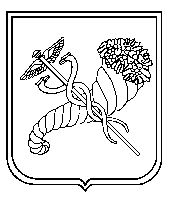 